Безналичный расчётПосле оформления заказа будет сформирован счёт на оплату, который Вы можете распечатать и оплатить. Денежные средства поступят на наш счёт в течение 2-3 рабочих дней после оплаты заказа. Оплата заказов клиентами - юридическими лицами возможна только по безналичному расчёту. Все необходимые для бухгалтерии документы (оригинал счёта на оплату, счёт-фактура, накладная) выдаются вместе с заказом при получении.Банковские картыСервис приёма оплаты предоставлен PayAnyWayЭлектронные деньгиБанковские сервисыСистемы онлайн-банкинга «Сбербанк ОнЛ@йн», «Альфа-Клик», «Qbank Связной банк», «Промсвязьбанк», «Faktura.ru». Банковским или почтовым переводом, а также через систему денежных переводов «CONTACT».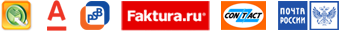 Платёжные терминалыЭлекснет, ОПЛАТА.РУ, Федеральная система Город, Московский кредитный банк, Форвард Мобайл, CiberPay, Platika, НКО «ЛИДЕР», ComePay.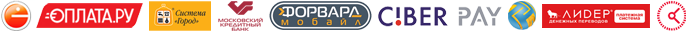 SMS сервисыСотовые операторы Мегафон и МТС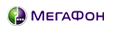 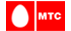 Возникли вопросы по оплате?Воспользуйтесь подробными инструкциями по каждому из способов оплаты или свяжитесь с нами.Служба поддержки покупателей PayAnyWay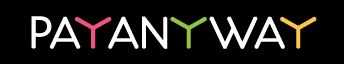 Телефон: +7 (495) 743-49-85 
E-mail: helpdesk.support@payanyway.ruРеквизиты для безналичной оплаты:ООО «Бабушкин Узор» 
Юридический адрес: .Екатеринбург, ул.Водная 19-16
ИНН 6679012737, ОГРН 1126679006190 
Банковские реквизиты: р/с 40702810962300000429 
Банк: ПАО КБ «Уральский банк реконструкции и развития, БИК 046577795
к/с 30101810900000000795 
тел. (343) 207-12-00, e-mail: foteev@inbox.ru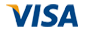 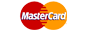 PayAnyWay не передает данные Вашей карты магазину и иным третьим лицам. Безопасность платежей с помощью банковских карт обеспечивается технологиями защищенного соединения HTTPS и двухфакторной аутентификации пользователя 3D Secure.В соответствии с ФЗ «О защите прав потребителей» в случае, если Вам оказана услуга или реализован товар ненадлежащего качества, платеж может быть возвращен на банковскую карту, с которой производилась оплата. Порядок возврата средств уточняйте у администрации интернет-магазина.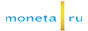 Монета.Ру 
Для осуществления оплаты с помощью платежной системы Монета.Ру вам необходимо иметь кошелек, зарегистрировать который можно на сайте системы. Способы пополнения кошелька можно найти на сайте Монета.Ру в разделе «Как пополнить». Зачисление платежей через Монета.Ру происходит мгновенно.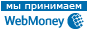 WebMoney
Для совершения оплаты вы должны быть зарегистрированы в системе WebMoney Transfer. К оплате принимаются титульные знаки WMR, зачисление денег происходит мгновенно.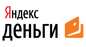 Яндекс.Деньги 
Для осуществления оплаты с помощью сервиса Яндекс.Деньги вам необходимо иметь кошелек, зарегистрированный на сайте платежной системы. Зачисление платежей через платежную систему Яндекс.Деньги происходит мгновенно.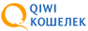 QIWI Кошелек 
Выберите в качестве оплаты QIWI Кошелёк и введите номер своего сотового телефона. Оплатите созданный автоматически счёт на сайте платежной системы. Если у вас нет QIWI Кошелька, вам необходимо зарегистрировать его на сайте сервиса или в любом из приложений QIWI Кошелька.